BloemenDe bloemen worden gebracht door: fam. Lunenborg Afgelopen zondag zijn de bloemen met een groet van de gemeente gebracht naar mw. F. Vos-Veldman.Zieken   In het Scheper ziekenhuis ligt dhr. W. Vugteveen,  Noord 3-13 .Thuisgekomen uit het ziekenhuis mw. D. Lunenborg-Veldman.Laten we in gebed en daad meeleven met onze zieken en zorgdragendeAgenda  Woensdag 1 augustus 10.00 uur koffiedrinken in de WelputZondag 5 augustus 10.00 uur dhr. Arnold Wienen, Assen – World VisionActiviteitenagenda voor de komende maanden15 september	Doe dag met aansluitend BBQ16 september	Gemeente zondag7 oktober	Gospelkoor Cantanova uit Borger, verleend medewerking in de dienst.25 december	1ste kerstdag,  Laus Deo uit EmmenMededelingen voor de nieuwsbrief s.v.p. uiterlijk woensdag voor 18.00uur doorgeven aan: nieuwsbrief@noorderkerk.info                                                 Nieuwsbrief 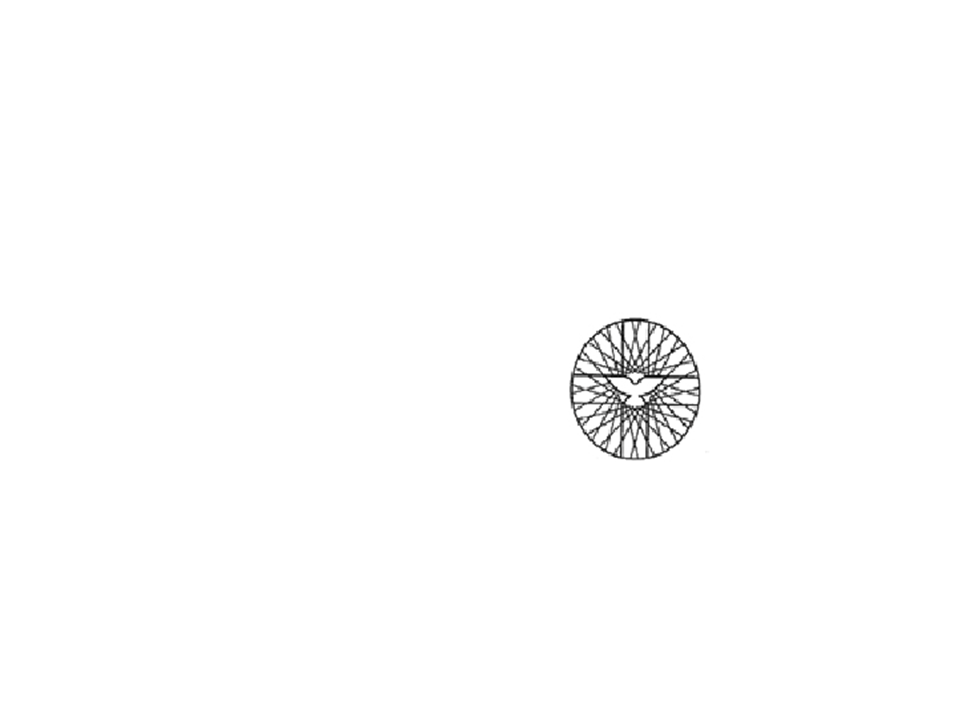 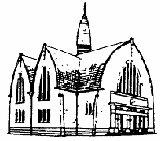                            		     zondag			              29 juli  2018Voorgangers: pastor L. Broekman, EmmenOuderling van dienst: Liesan Masselink Organist: Anton Stulp Koster: Harold MulderKindernevendienst: o.l.v. Harriet Vermaas Kaars aansteken: Yoeri PalsOppas: Theresia SeipBediening beamer: Peter VermaasOntvangst: fam. NaberBloemendienst: fam. Lunenborg                                                                                                    Autodienst: H. OldengarmInzameling van gaven: 1 Diaconie, 2 Kerk, uitgang gebouwen.Welkom en mededelingen door ouderling van dienstIntochtslied: Lied 218 Evangelisch Liedbundel Votum en Groet Klein Gloria nr. 195.GebedLied: Lied 149 vers 1 en 2 Kinderen naar de nevendienst, dan zingen we het lied “we gaan voor even uit elkaar” ,Lezing: Openbaring 4 vers 1 t/m 4Lied 149 vers 3 en 4Prediking Lied: Lied 754 Liefde Gods………. IDankgebed en voorbeden, stil gebed en gezamenlijk Onze Vader Inzameling van de gaven.Slotlied:   Lied 909Zegen, Lied 415 vers 3        Zondag 29 juli – eerste rondgang – Diaconie NKDiaconaat = Dienen, delen en doen in kerk en samenleving.Onder ander door de wekelijkse eerste rondgang kan aan bovenstaande       door onze gemeente hieraan handen en voeten worden gegeven.  Jaarlijks komen vele verzoeken van verschillende organisaties bij de   Diaconie binnen voor financiële ondersteuning. Zo gaat er jaarlijks   een gift naar het Regionaalfonds. Uit dit fonds worden 18 projecten                   gesteund in de provincie Groningen en Drenthe.    Bijvoorbeeld in de gemeente Emmen -  Op ’t Stee en Sigrids Garden.Verder kan er met uw gaven metterdaad omgezien worden naar mensen        in sociale en/of maatschappelijke nood. Veraf maar ook dichtbij.          Zoals door het Noodfonds en Voedselbank in onze dorpen    De tweede rondgang: Kerk en bij de uitgang voor de gebouwen.Opbrengst inzameling van gaven:                    Zondag 22  juli collecte voor Diaconie NK  -  € 63.35                     Weggooien?  of   INZAMELEN!           Wat te doen met oude mobieltjes en lege cartridges?Gooi ze niet weg, maar zamel ze in voor het werk van Kerk in Aktie.Op deze manier helpt u het milieu en krijgen nog meer mensen inde wereld een mooie toekomst. In het voorportaal van de kerk is eeninzamelpunt waar ook uw oude postzegels in geleverd kunnen worden.                         Oud maar nog steeds van waarde!de Diaconie                                                                            Alvast een vooruitblik naar zondag 5 augustusZondag 5 augustus komt Arnold Wienen uit Assen, ambassadeur voor  World Vision, spreken over armoede en onrecht in deze wereld.World Vision heeft een bijzonder plekje in zijn hart. Toen hij in 2010als ambassadeur op reis ging naar Tanzania, merkte hij hoe oneerlijk alles in de wereld is verdeeld. Hij ontmoete daar zij sponsorkindAndrea, wat voor hem heel bijzonder was om haar in het echt te zien. Maar wat was het ook vreselijk om te zien hoe zij leeft. Hij besloot na deze reis om zich meer in te zetten en meer mensen hier over te vertellen  om zo de verschillen in deze wereld wat kleiner te maken.Want de Bijbel heeft een duidelijke boodschap als het gaat om armoede en onze rol in deze gebroken wereld. Wat vraagt God van ons, in de strijd tegen armoede? Dat is de vraag die centraal staat tijdens deze spreekbeurt van Arnold Wienen. Samen met ons gaat hij op zoek naar onze rol als christen rondom armoede en gerechtigheid. Na de dienst is er tijdens hetkoffiedrinken gelegenheid om Arnold Wienen  te ontmoeten.De eerste collecte is deze zondag bestemd voor het werk van World Vision.                                                                                                                  U wordt van harte uitgenodigd voor deze zondagmorgen.Diaconie - ZWOInloopochtend.Woensdag 1 augustus zijn de deuren van de Welput weer open voor iedereen. Het zou fijn zijn als wij u dan ook kunnen begroeten. De koffie en thee staan altijd klaar op woensdagmorgen, een keer per 14 dagen, vanaf 10.00 uur in de Welput. U bent van harte welkom. Loopt u ook binnen???Inl. bij Sien Rooseboom, tel: 551235 of Jitske Wanders, tel: 552894Eerste Zondag van de MaandIn ons tweelingdorp worden iedere twee weken +/- 40voedselpakketten uitgereikt. Om dit werk te ondersteunen en iets extra toe te voegen vraagt uw Diaconie elke eerste zondag van de maand een product mee te nemen naar de kerk.Voor Zondag 5 Augustus   KoffieU kunt het inleveren zondags in het voorportaal van de kerk of brengen bij één van de diakenen. Zij zorgen dat het uitgereikt wordt door de Voedselbank in onze dorpen.Wij rekenen opnieuw op uw medewerking.De Diakenen.